___________________ de OSHA ahora se Alinea con el Sistema Globalmente Armonizado de Clasificación y Etiquetado de Productos Químicos (SGA).Estándar de Protección contra Incendios (FPS)Estándar de Comunicación de Riesgos (HCS)Estándar de Manejo de Materiales (MHS)Estándar de Control Ambiental (ECS)Los trabajadores tienen derecho a conocer las propiedades riesgosas de los químicos en su lugar de trabajo.toda la información que les permita trabajar de manera segura con químicos.entrenamiento sobre las maneras seguras en las que se espera manejen los materiales riesgosos. todas las anteriores.Cuando un lugar de trabajo o sitio de trabajo tiene químicos riesgosos, esos materiales deben ser identificados con ______________ apropiadas y hojas de datos de seguridad deben estar disponibles a los trabajadores. etiquetasescaleraslimitesubicacionesHay 	 secciones requeridas que pueden encontrarse en toda hoja de datos de seguridad (SDS).8163264Los pictogramas universales son mostrados en productos riesgosos y los trabajadores deben familiarizarse con estas imágenes y los riesgos que representan. VerdaderoFalso___________________ de OSHA ahora se Alinea con el Sistema Globalmente Armonizado de Clasificación y Etiquetado de Productos Químicos (SGA).Estándar de Protección contra Incendios (FPS)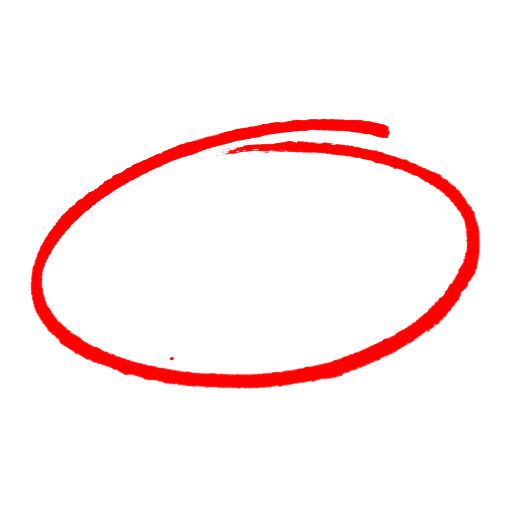 Estándar de Comunicación de Riesgos (HCS)Estándar de Manejo de Materiales (MHS)Estándar de Control Ambiental (ECS)Los trabajadores tienen derecho a conocer las propiedades riesgosas de los químicos en su lugar de trabajo.toda la información que les permita trabajar de manera segura con químicos.entrenamiento sobre las maneras seguras en las que se espera manejen los materiales riesgosos. todas las anteriores.Cuando un lugar de trabajo o sitio de trabajo tiene químicos riesgosos, esos materiales deben ser identificados con ______________ apropiadas y hojas de datos de seguridad deben estar disponibles a los trabajadores. etiquetasescaleraslimitesubicacionesHay 	 secciones requeridas que pueden encontrarse en toda hoja de datos de seguridad (SDS).8163264Los pictogramas universales son mostrados en productos riesgosos y los trabajadores deben familiarizarse con estas imágenes y los riesgos que representan. VerdaderoFalsoSAFETY MEETING QUIZPRUEBA DE REUNIÓN DE SEGURIDADSAFETY MEETING QUIZPRUEBA DE REUNIÓN DE SEGURIDAD